Комплексы упражнений для детей 3-4 лет (рекомендованные для занятий Л.И. Пензулаевой)Комплекс 11. Ходьба и бег в колонне по одному за воспитателем (он изображает паровозик).Упражнения с кубиками2. И. п. – ноги на ширине ступни, кубики в обеих руках внизу. Вынести кубики вперед, стукнуть ими друг о друга, опустить вниз, вернуться в исходное положение (5 раз).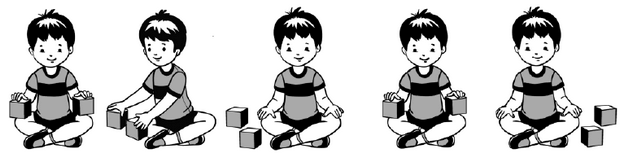 3. И. п. – ноги на ширине ступни, кубики за спиной. Присесть, положить кубики на пол, встать, руки убрать за спину. Присесть, взять кубики, выпрямиться, вернуться в исходное положение (4 раза).4. И. п. – сидя ноги скрестно, кубики в руках на коленях. Поворот вправо, положить кубик на пол за спиной, выпрямиться. То же в другую сторону. Поворот вправо, взять кубик (рис. 1). То же в другую сторону (по 3 раза в каждую сторону).5. И. п. – ноги слегка расставлены, кубики на полу. Прыжки на двух ногах вокруг кубиков, с небольшой паузой между прыжками.6.  Упражнение на дыхание «Петух»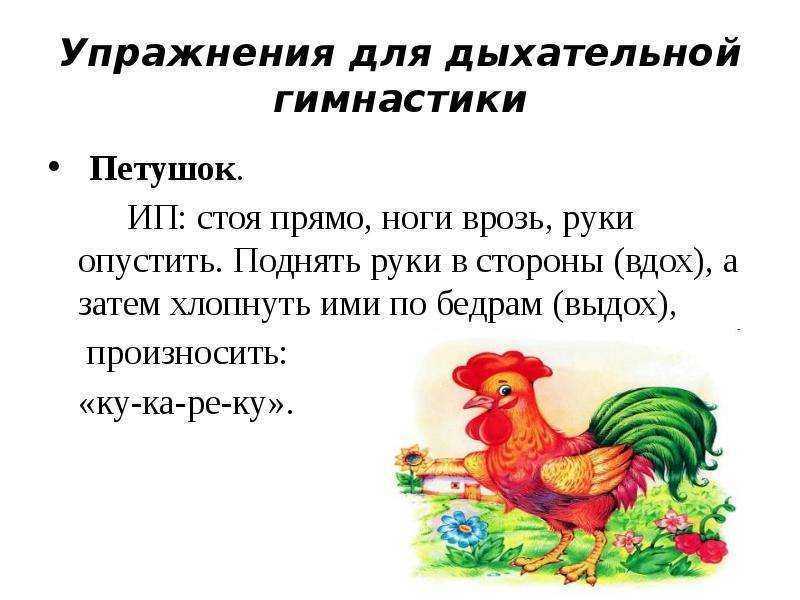 7. Ходьба стайкой (гурьбой) за воспитателем с одной стороны на другую сторону зала.Комплекс 2 1. Ходьба в колонне по одному, на сигнал воспитателя: «Петушки!» ходьба, поднимая высоко колени, руки на поясе, бег, как пчелы. (Задания чередуются.)Упражнения с мячом большого диаметра 2. И. п. – ноги на ширине ступни, мяч в обеих руках внизу. Поднять мяч вверх, посмотреть на него, опустить вниз, вернуться в исходное положение. (5 раз)3. И. п. – ноги на ширине плеч, мяч в обеих руках к груди. Наклониться, коснуться мячом пола: выпрямиться, вернуться в исходное положение. (5 раз)4. И. п. – ноги на ширине ступни, мяч в обеих руках внизу. Присесть, вынести мяч вперед; встать, вернуться в исходное положение. (5 раз)5. И. п. – сидя на пятках, мяч на полу перед собой. Прокатывание мяча вокруг себя вправо и влево, помогая руками. 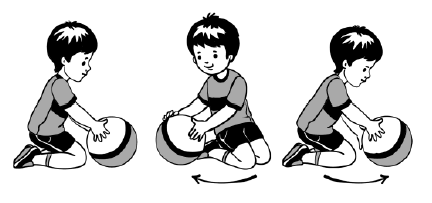 6. И. п. – ноги слегка расставлены, мяч на полу. Прыжки вокруг мяча в обе стороны.7. Упражнение на дыхание «Подуем на мяч»  8. Игровое задание «Найди свой домик».Комплекс №31. Ходьба и бег по мостику (по дорожке) (длина 3 м, ширина 30 см). На одной стороне площадки из шнуров или реек выкладывается дорожка, и воспитатель предлагает вначале пройти, а затем пробежать по мостику, не задевая его.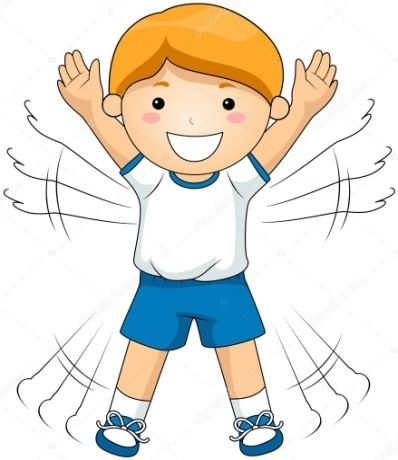 Упражнения без предметов2. И. п. – ноги на ширине ступни, руки вдоль туловища. Поднять через стороны вверх, хлопнуть в ладоши, опустить руки, вернуться в исходное положение. (5 раз).3. И. п. – ноги на ширине плеч, руки за спиной. Наклониться вперед, хлопнуть руками по коленям, выпрямиться, вернуться в исходное положение. (4 раза).4. И. п. – ноги на ширине ступни, руки вдоль туловища. Присесть, хлопнуть в ладоши перед собой, встать, вернуться в исходное положение. (4 раза).5. И. п. – ноги слегка расставлены, руки на поясе. Прыжки на двух ногах в чередовании с небольшой паузой (2–3 раза).6. Упражнение на дыхание игра «Пузырь».Дети и воспитатель берутся за руки, образуют круг, становясь близко друг к другу, и произносит:Раздувайся, пузырь,Раздувайся, большой,Оставайся такой,Да не лопайся.Произнося текст, дети расширяют круг, постепенно отступая назад, держась за руки до тех пор, пока воспитатель не скажет: «Лопнул пузырь!» Дети опускают руки и хлопают в ладоши – пузырь лопнул. Игра повторяется. Комплекс №41. Игра малой подвижности «Тишина» (ходьба).Дети идут в обход площадки, затем по кругу за воспитателем и вместе говорят:Тишина у пруда,Не колышется вода,Не шумите, камыши,Засыпайте, малыши.По окончании слов дети останавливаются, приседают, наклоняют голову и закрывают глаза. Через несколько секунд воспитатель произносит громко: «Ква-ква-ква» – и поясняет, что лягушки разбудили ребят, и они проснулись, поднялись и потянулись. Игровое упражнение повторяется.Упражнения с погремушками2. И. п. – ноги слегка расставлены, руки внизу, в каждой по одной погремушке. Руки вынести вперед, погреметь погремушками, опустить руки, вернуться в исходное положение. (5 раз).3. И. п. – ноги на, ширине плеч, погремушки за спиной. Наклониться, коснуться погремушками колен, выпрямиться, вернуться в исходное положение. (4  раза).4. И. п. – ноги на ширине ступни, погремушки за спиной. Присесть, положить погремушки на пол, выпрямиться, убрать руки за спину. Присесть, взять погремушки, выпрямиться, вернуться в исходное положение. (4  раза).5. И. п. – ноги слегка расставлены, погремушки в обеих руках у плеч. Прыжки на двух ногах, с небольшой паузой, затем повторить прыжки. (2–3 раза).6. Упражнение на дыхание «Каша кипит»И.п. - сидя, одна рука лежит на животе, другая - на груди. Втягивая живот и набирая воздух в легкие – вдох, опуская грудь (выдыхая воздух) и выпячивая живот – выдох. При выдохе громко произносить звук «ф-ф-ф-ф». Повторить 3-4 раз7. Игровое задание «Найдем лягушонка». Ходьба в разных направлениях, затем в колонне по одному за ребенком, который первым нашел лягушонка.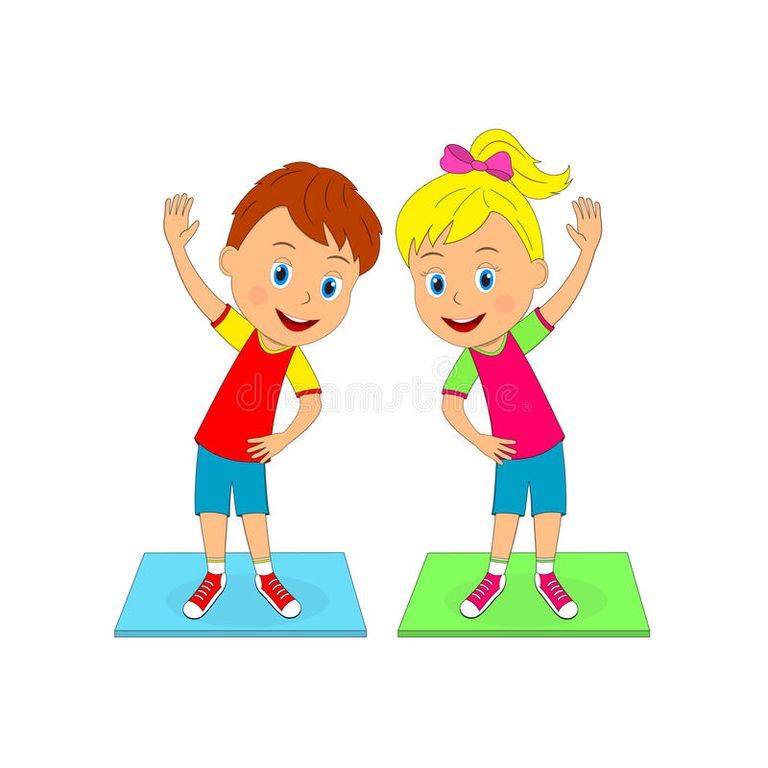 